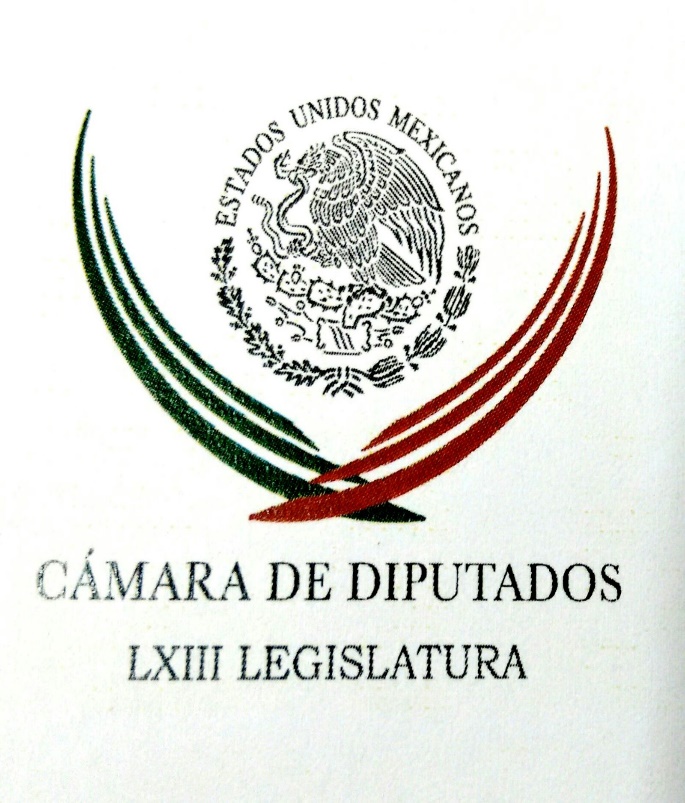 Carpeta InformativaPrimer CorteResumen: Cámara de Diputados publica decreto de elección de tres consejeros del INEJesús Sesma. Policía en el territorio nacionalInician las campañas para el gobierno del EdomexReporta Alfredo del Mazo ingresos por 4.5 mdp en su #3de3Vamos a derrocar a los corruptos en el Edomex: Delfina GómezCatean propiedades de Duarte; ex gobernador de Chihuahua interpone queja03 de abril de 2017TEMA(S): Trabajo LegislativoFECHA: 03/04/2017HORA: 06:57 AMNOTICIERO: Enfoque NoticiasEMISIÓN: Primer CorteESTACION: OnlineGRUPO: EnfoqueCámara de Diputados publica decreto de elección de tres consejeros del INELa Cámara de Diputados publicó el decreto relativo a la elección de tres consejeros electorales al Consejo General del Instituto Nacional Electoral (INE), por el periodo que va del 5 de abril de 2017 al 4 de abril de 2026.En la edición de este lunes del Diario Oficial de la Federación (DOF), la Cámara de Diputados del Honorable Congreso de la Unión, con fundamento en el Artículo 41, base V, apartado A, párrafo quinto de la Constitución Política de los Estados Unidos Mexicanos, decretó:Primero. Declara electa a la ciudadana Dania Paola Ravel Cuevas, para ocupar el cargo de consejera electoral del Consejo General del Instituto Nacional Electoral (INE), por el periodo que va del 5 de abril de 2017 al 4 de abril de 2026.Segundo. Declara electo al ciudadano Jaime Rivera Velázquez, para ocupar el cargo de consejero electoral del Consejo General del Instituto Nacional Electoral (INE), por el periodo que va del 5 de abril de 2017 al 4 de abril de 2026.Tercero. Declara electa a la ciudadana Beatriz Claudia Zavala Pérez, para ocupar el cargo de consejera electoral del Consejo General del Instituto Nacional Electoral (INE), por el periodo que va del 5 de abril de 2017 al 4 de abril de 2026.La Cámara de Diputados precisó que los consejeros electorales rendirán protesta ante el Consejo General del INE en sesión que se convoque para tal efecto conforme a lo dispuesto por el Artículo 36, numeral 7 de la Ley General de Instituciones y Procedimientos Electorales.Los nuevos consejeros electorales fueron electos en la sesión del pasado 30 de marzo por el pleno de la Cámara de Diputados.  ar/mTEMA(S): Trabajo LegislativoFECHA: 03/04/2017HORA: 06: 53 AMNOTICIERO: En los Tiempos de la RadioEMISIÓN: Primer CorteESTACION: 103.3 FMGRUPO: FórmulaJesús Sesma. Policía en el territorio nacionalOscar Mario Beteta, conductor: Jesús Sema opina en este espacio, adelante. Jesús Sesma, colaborador: Muy buenos días Oscar Mario, es un hecho que las policías de una parte del territorio nacional han sido en el número, preparación y armamento por las bandas del crimen organizado y esto ha ocasionado que marinos y soldados hayan salido a las calles para proteger a la sociedad. También es un hecho que en las calles de los municipios y estados involucrados en el tema, los elementos de las Fuerzas Armadas, han tenido que llevar a cabo sus acciones de seguridad pública, tan sólo en cumplimiento del deber y sin contar con normas y leyes que le den seguridad jurídica en su actuar. Por ello no ha faltado, quienes permanentemente se manifiestan en contra que lo sigas haciendo, sin darse cuenta de que eso en realidad nos pondría en riesgo a todos. Igualmente señalan constantemente tanto en marinos como en soldados, por supuestos abusos que comenten, cuando realidad, lo único que hacen es poner el pecho ante las balas de quienes no da tientan con el corazón, para lastimarlos en búsqueda del poder y el dinero. Estoy consciente de que en algunos casos, han habido irregularidades, muy pocos por cierto, si tomamos en cuenta los cientos de acciones que a diario llevan a cabo los militares pero eso de ninguna manera se debe aprovechar por nadie, para hablar mal y tratar mal o desacreditar al Ejército, a la Armada de nuestro país. Quienes así lo hacen simplemente, no se pueden llamar mexicanos, difamar y denigrar a las instituciones del estado, Oscar Mario, es un acto cobarde que daña profundamente la historia de México y compromete tanto el presente, como en el futuro del país. Por eso una vez más quiero aprovechar este espacio, para expresar mi reconocimiento a las fuerza armadas, por su lealtad, patriotismo y actitud de servicio a favor del pueblo mexicano. Sin embargo también es importante, que a la brevedad cuenten con una ley que les permita desarrollar sus labores, de seguridad pública con la tranquilidad de que no tendrán de que preocuparse mientras los siga haciendo. Pero también que marquen reglas claras, para que poco a poco y en la medida de las necesidades de la propia sociedad, regresen a sus cuarteles y a las actividades para las cuales se han preparado. Felicito y me uno al agradecimiento, que la semana pasada realizó el Presidente de la República, a nuestras Fuerzas Armadas, creo que son un ejemplo a seguir por todas y todos los mexicanos y reitero mi compromiso para que pronto esa ley les dará tranquilidad, certeza y seguridad jurídica pueda ser una realidad. Gracias amigos espero sus comentarios en mi twitter @chuchosesmapvem y en mi facebook que es mi nombre, Jesús Sesma. Hasta la próxima semana que tenga un excelente día y te mando un fuerte abrazo Oscar. Duración: 02’ 42” bmj/mINFORMACIÓN GENERALTEMA(S): Información General FECHA: 03/04/17HORA: 00:00NOTICIERO: MVS Noticias EMISIÓN: Primer CorteESTACIÓN: OnlineGRUPO: MVS0Inician las campañas para el gobierno del EdomexDesde el primer minuto de este lunes, cinco de los siete candidatos a la gubernatura del Estado de México iniciaron sus respectivas campañas en busca del voto.Tras ser avalados por el Consejo General del Instituto Electoral del Estado de México (IEEM), Alfredo del Mazo Maza, de la Alianza PRI-PV-PANAL-PES; Josefina Vázquez Mota, del PAN; Delfina Gómez Álvarez, de Morena; Juan Zepeda Hernández, del PRD; y Oscar González Yáñez, del Partido del Trabajo arrancaron con sus actividades proselitistas de cara a los comicios del 4 de junio.El priista Alfredo del Mazo inició en el municipio de Tlalnepantla, donde dio a conocer su decálogo de acciones de gobierno en materia de seguridad, economía, educación, empleo, atención a las mujeres, movilidad y medio ambiente. En este sentido el abanderado tricolor se comprometió a hacer del Estado de México la entidad más segura del país.Por su parte la panista Josefina Vázquez Mota estuvo en el municipio de Atlacomulco, tierra originaria de la clase política del PRI, donde afirmó que acabará con los privilegios y la economía de compadrazgos de la actual élite priista. Vázquez Mota se comprometió a impulsar un gobierno de paz, orden y Estado de Derecho.En tanto y desde el municipio de Texcoco, la candidata de Morena Delfina Gómez Álvarez reiteró su crítica a los gobiernos federal y estatal por la intensa entrega de programas sociales con la finalidad -dijo- de comprar el voto de los mexiquenses, pero advirtió que “ni con eso les va a alcanzar” para ganar las elecciones locales.En Nezahualcóyotl el candidato del PRD, Juan Zepeda Hernández hizo un llamado a la militancia del Sol Azteca para que se mantenga unida y logren impulsar el proyecto del Sol Azteca que comenzará con la jubilación del PRI en el gobierno del Estado de México.Por su parte y desde la ciudad de Toluca, a partir de las 22 horas del domingo, el candidato del Partido del Trabajo, Oscar González Yáñez, emplazó a sus contrincantes a firmar un compromiso para que aquel que resulte ganador se someta a un referéndum a los dos años de gobierno y en caso de no resolver los problemas más urgentes deje el cargo de gobernador.Respecto a los candidatos independientes, el IEEM confirmó el registro de Isidro Pastor Medrano y Teresa Castell, quienes en las siguientes horas comenzarán sus actos de campaña.A partir de este lunes los siete candidatos tienen 59 días efectivos de campaña, los cuales terminarán el 31 de mayo. Del 1 al 3 de junio habrá veda electoral y el 4 de junio será la jornada electiva de gobernador. ys/m.TEMA(S): Información General FECHA: 03/04/17HORA: 00:00NOTICIERO: MVS Noticias EMISIÓN: Primer CorteESTACIÓN: OnlineGRUPO: MVS0Reporta Alfredo del Mazo ingresos por 4.5 mdp en su #3de3Al presentar su declaración#3de3, el candidato del PRI al Estado de México, Alfredo del Mazo Maza, reportó ingresos por 4 millones 571 mil 956 pesos, de los cuales 2 millones 528 mil fueron por concepto de arrendamientos, regalías, sorteos, concursos y donaciones, mientras que un millón 735 mil 956 pesos fueron ingresos por concepto de sueldos y honorarios.En materia de bienes inmuebles, el diputado federal con licencia declaró poseer cuatro departamentos en la Ciudad de México, el Estado de México y Quintana Roo, así como un terreno de mil 600 metros cuadrados ubicado en San Miguel de Allende valuado en 8 millones de los viejos pesos y una casa en la delegación Miguel Hidalgo con un valor de 5 millones 300 mil pesos, la cual adquirió de contado en el 2016.En la delegación Cuajimalpa, el candidato priista posee un departamento valuado en 13 millones 634 mil 165 pesos, el cual le fue donado en el año 2005, mientras que en el 2011 adquirió dos departamentos en Quintana Roo, uno de estos inmuebles, valuado en un millón 815 mil pesos, lo pagó de contado, y el otro, cuyo valor es de 2 millones 170 mil pesos, lo adquirió a crédito.En su declaración #3de3, Del Mazo Maza dijo poseer dos vehículos, uno de ellos de la marca Chevrolet 2016 con un valor de 882 mil 736, el cual adquirió de contado en el 2015, y otro Toyota modelo 2012 valuado en 305 mil pesos que compró de contado en el 2017.El candidato priista reportó dos cuentas bancarias y un fondo de inversión en BBVA Bancomer por un monto mayor o igual a 500 mil pesos, también posee una cuenta en Estados Unidos en el Bank of America por el mismo monto.Del mismo modo, declaró ser inversionista en las empresas Madrazo SA de CV, Ciadema e Inmobiliaria Madaza con un monto menor o igual a 100 mil pesos. ys/m.TEMA(S): Información General FECHA: 03/04/17HORA: 00:00NOTICIERO: MVS Noticias EMISIÓN: Primer CorteESTACIÓN: OnlineGRUPO: MVS0Llama candidato del PRD a sus oponentes a 'bajar el telón de las dávidas sociales'"Si tan convencidos están de ser una opción para los mexiquenses, bajen el telón de las dádivas sociales y de apoyos disfrazados de programas o tienen miedo de perder”.Ese fue el llamado que hizo a sus oponentes, Juan Zepeda Hernández, candidato del PRD al gobierno del Estado de México, durante el arranque de campaña en el primer minuto de este lunes 3 de abril.Acompañado del dirigente estatal de ese instituto político, Omar Ortega Álvarez; de Luis Sánchez, su coordinador de campaña, además de diputados del partido del Sol Azteca e integrantes del cabildo de Nezahualcóyotl, el candidato aseguró que no le temblará la mano para combatir a la delincuencia.Teniendo como marco la escultura del Coyote en Nezahualcóyotl, Zepeda Hernández dijo que hoy el Estado de México necesita alguien que le haga frente a la delincuencia como lo hizo él como alcalde en Nezahualcóyotl.Dijo además que uno de sus compromisos con la población del Estado de México es la generación de empleos, para evitar que la gente siga emigrando a Estados Unidos donde hoy viven casi dos millones de mexiquenses. ys/m.TEMA(S): Información GeneralFECHA: 03/04/2017HORA: 07:58NOTICIERO: FórmulaEMISIÓN: Primer CorteESTACION: OnlineGRUPO: Fórmula0Vázquez Mota toca "Las golondrinas" en Atlacomulco en inicio de campañaDespués del primer minuto de este lunes, Josefina Vázquez Mota, candidata del PAN al Gobierno del Estado de México, inició su campaña proselitista en Atlacomulco, la cuna del PRI en la entidad mexiquense.Enfrente del Museo Histórico de Atlacomulco inició su campaña tocando "Las golondrinas", y es que dijo, son "Las golondrinas" para la camarilla que ha vivido de intereses de corrupción.Prometió varias cosas, entre ellas afirma que a pesar de la elección de Estado a la que se enfrenta, va a ganar el próximo 4 de junio.Asimismo, señaló que hará una gran alianza con todos los mexiquenses y que caminará al lado de la gente pidiéndole su consejo y confianza.Hoy ofrecerá una conferencia de prensa en el CEN del PAN y por la tarde encabezará un evento masivo con cerca de 10 mil personas en Atizapán de Zaragoza. Duración 0’00’’, nbsg/m. TEMA(S): Información General FECHA: 03/04/17HORA: 00:00NOTICIERO: MVS Noticias EMISIÓN: Primer CorteESTACIÓN: OnlineGRUPO: MVS0Vamos a derrocar a los corruptos en el Edomex: Delfina Gómez“Hoy inicia un nuevo capítulo en la historia del Estado de México. Vamos a vencer a los partidos del Pacto, vamos a acabar con el régimen de los  corruptos”, aseveró en el arranque de campaña la candidata del Movimiento de Regeneración Nacional (Morena) a la gubernatura del Estado de México, Delfina Gómez Álvarez.Ante miles de mexiquenses que acompañaron el inicio de actividades rumbo a la elección del próximo 4 de junio, Gómez Álvarez afirmó que es tiempo de poner fin a 86 años de gobiernos deshonestos.  “Es para mí un orgullo encabezar la lucha de millones de mexiquenses que han sido ignorados durante 86 años de gobiernos corruptos. Es tiempo de decir basta a tanto dolor, a tantas humillaciones y mentiras", sostuvo durante el acto inaugural de campaña, en el Jardín Municipal de Texcoco.La candidata de Morena dijo que “la corrupción de los gobiernos del PRI ha lacerado profundamente a los mexiquenses. Con total impunidad, unas cuantas familias se han enriquecido a costa del dolor de millones”, manifestó.En el acto  estuvieron presentes Horacio Duarte Olivares, Presidente estatal de Morena; Francisco Vázquez Rodríguez, Coordinador de Campaña;  Doctor Mauricio Hernández Ávila, Coordinador de Plan de Gobierno; Doctor Armando Barriguete, Integrante de Equipo de Campaña; Vocero de la campaña, Mario Delgado Carrillo; y Leticia Quesada, ex Delegada de Magdalena Contreras. ys/m.TEMA(S): Información GeneralFECHA: 03/04/2017HORA: 06: 27 AMNOTICIERO: En los Tiempos de la RadioEMISIÓN: Primer CorteESTACION: 103.3 FMGRUPO: FórmulaJoaquín López-Dóriga. Proceso de Joaquín GuzmánOscar Mario Beteta, conductor: El comentario de Joaquín López Dóriga. Joaquín López-Dóriga, colaborador: Gracias Oscar Mario me da mucho gusto saludarte como todas las mañanas muy buenas días. El proceso de Joaquín Guzmán Loera ante una corte federal en Nueva York angustió a los quienes durante su larga carrera delictiva lo protegieron o fueron cómplices. Ya desde posiciones de gobierno, ya desde posiciones en el sector empresarial donde se lava el dinero, sabedores de que en caso de necesidad y ante la desesperación de una cadena perpetua revelaría sus nombres. Al día 50 de que Guzmán Duración; 01’ 08” bmj/mTEMA(S): Información GeneralFECHA: 03/04/2017HORA: 05: 49 AMNOTICIERO: En los Tiempos de la RadioEMISIÓN: Primer CorteESTACION: 103.3 FMGRUPO: FórmulaSalomón Chertorivski. Programa Cero ClausurasOscar Mario Beteta, conductor: El comentario de Salomón Chertorivski en este espacio Salomón Chertorivski, colaborador: Muy buenos días querido Oscar Mario, este es mi comentario del día de hoy. En unas horas más Miguel Ángel Mancera anunciará la prórroga del programa Cero Clausuras. ¿De qué se tarta esto? que todo pequeñito negocio de nuestra ciudad, los más de 430 mil, esos que todos conocemos en nuestras colonias, en neutros barrios, peluquerías, las tintorerías, la estética, la tienda de abarrotes, todos los pequeñitos negocios que conforman la economía básica de nuestra ciudad, puedan entrar a un proceso de regularización para que todos sus papeles estén en orden y mientras esto sucede, que ninguna autoridad o que alguien que se haga pasar por autoridad, pueda ir a molestarlos. Con este programa nadie podrá ir a supervisar, a verificar y mucho menos a clausurar un negocio, evitando por supuesto la posibilidad de corrupción. Que ha sido un programa muy exitoso en el año que se ha implementado, son más de 31 mil negocios los que hasta el día de hoy han entrado a la regularización y esperaos terminar la administración con uno de cada tres negocios de nuestra ciudad, perfectamente regularizados. Esto se traduce al final de cuentas en la vida de mexicanos de mexicanas de chilangos que no perderán el trabajo que no perderán en su economía, por ejemplo, una peluquería o una tintorerías, una peluquería genera como 500 pesos diarios, una tintorería 800 pesos diarios. Cada día que está cerrada por una clausura uno de estos negocios se pierde economía. Tan solo con la reducción de la mitad de todas las verificaciones que realizó el Imbea el año pasado, se protegieron ocho mil empleos Oscar Mario. Este es un programa muy relevante, innovador, que hace que la economía desde la base de la misma, pueda crecer, la economía no está para clausurar, la economía y los pequeños negocios están para que el Gobierno los ayude, no para que los estorbe. Muchas gracias. Duración: 02’ 39” bmj/mTEMA(S): Información General FECHA: 03/04/17HORA: 00:00NOTICIERO: MVS Noticias EMISIÓN: Primer CorteESTACIÓN: OnlineGRUPO: MVS 0Catean propiedades de Duarte; ex gobernador de Chihuahua interpone quejaElementos de la Fiscalía General de Chihuahua realizaron operativos de cateo a tres propiedades del ex gobernador del estado, César Duarte.    El operativo se realizó la mañana del sábado en dos viviendas ubicadas en el municipio de Parral, al sur de Chihuahua y de manera similar, catearon el rancho “El Saucito”, ubicado en el municipio de Balleza.De acuerdo con la Fiscalía General del Estado, en la casa ubicada en la colonia Altavista en el municipio de Parral, habrían localizado una caja fuerte con documentación contable de César Duarte y su esposa Bertha Gómez Fong.En la segunda vivienda, ubicada en la colonia Esmeralda del mismo municipio, la cual operaba como oficina, fueron hallados documentos de una constructora, chequeras, el acta constitutiva de la empresa Hidroponia de Parral.Las propiedades de César Duarte, se encuentran en calidad de aseguradas y pretenden ser reintegradas al patrimonio del estado, informó el gobernador del estado, Javier Corral.Por su parte, el ex gobernador, a pesar de desconocerse su paradero, interpuso una queja ante la Comisión Estatal de Derechos Humanos contra Corral a quien acusó de persecución política.En la queja, Duarte Jáquez, afirma que Corral Jurado utiliza todo el aparato estatal para manchar su imagen y buen nombre, al señalar, que no hay hechos concretos, específicos, por los que se le están imputando los señalamientos.Ante ello, el gobernador chihuahuense calificó de cinismo político dicha queja, la cual, dijo será contestada a la brevedad por su gobierno…A la lista de ex funcionarios del sexenio pasado que han promovido un amparo para protegerse de cualquier orden de aprehensión, se suman tres empresarios relacionados como principales proveedores de la pasada administración que han solicitado amparos, entre los que destaca, Maurilio Ochoa, Eugenio Baeza y Jaime Galván.En las últimas horas, también fueron cateadas las viviendas del diputado fallecido, Carlos Hermosillo, así como de familiares del ex gobernador, como su hermano Alejandro Duarte.En tanto, un juez de control dictó prisión preventiva por seis meses contra el exsecretario de Educación, Cultura y Deporte, Ricardo Yáñez Herrera y el ex director administrativo de la Secretaria de Hacienda, Gerardo Villegas Madriles, mientras se realiza el proceso de desahogo de pruebas y acusaciones. A ambos funcionarios se les acusa de un desvío de 246 millones de pesos. ys/m.TEMA(S): Información GeneralFECHA: 03/04/2017HORA: 07:33NOTICIERO: Fórmula OnlineEMISIÓN: Primer CorteESTACION: GRUPO: 0Cierre del Norte es un "hasta aquí"; ningún negocio vale una vida: Óscar CantúTras el cierre del periódico Norte, de Chihuahua, Óscar Cantú, dueño de este medio impreso explicó que esta decisión, luego de 40 años de lucha, es su forma de protestar y decir "hasta aquí"."Está es una protesta, es mi manera de protestar; después de estar publique y publique, evidenciando y evidenciando; tenemos que hacer algo para que pongan atención. A ver si los medios nos unimos en general para que, precisamente, protejamos a los periodistas".En entrevista telefónica para el noticiero "Ciro Gómez Leyva por la mañana", Cantú exhortó a todos los medios de comunicación a proteger a los periodistas, quienes aportan, "con ese alto riesgo, a la libre expresión, pilar esencial de la democracia".Aunque El Norte de Ciudad Juárez no es el primer medio al que le matan un periodista, Óscar Cantú puntualizó que la decisión de cerrar tiene que ver con "la impunidad que existe, la impunidad demostrada por el ejercicio periodístico, en la que se deja claro que no hay ningún resultado en las investigaciones de dar con los criminales."Y si esto se sigue tolerando y se sigue permitiendo, son fácil blanco de que cualquiera, con cualquier excusa, acabe con la vida de un periodista".Otro de los puntos que señaló Cantú tiene que ver con el incumplimiento de compromisos de parte de las administraciones locales y federales, prácticas "donde no se separa la línea comercial de la línea editorial".Óscar Cantú precisó que la deuda del gobierno federal es de 5 millones de pesos, más 7 más del gobierno estatal y 2 millones más del gobierno municipal, esto, subrayó, hablando solo de la administración actual, pues si se remonta a sexenios anteriores "superamos los 30 millones de pesos".Agregó que cada administración argumenta que se trata de deudas contraídas por gestiones anteriores y no les pagan.Cantú señaló también que al estar en una frontera, un territorio complejo por ser trasiego del narcotráfico, migración y "todo tipo de cuestiones informales e ilegales", se presta a la corrupción y colusión de autoridades y empresarios.Recordó además que, hace tres años, "fuimos el único medio en el estado que publicó la denuncia ciudadana por peculado en contra de César Duarte, cuando formó el Banco Unión Progreso y nos fue como en feria por haber publicado eso".Agregó que con la administración e Javier Corral les ha ido peor, pues "el hombre no tiene experiencia en administración pública y toma decisiones muy impulsivas sin tomar en consideración las consecuencias, no para los dueños de los medios de comunicación, sino para los trabajadores".Aunque se mostró a favor de que los gobiernos no tengan convenios de publicidad, Cantú se mostró en contra "de que no paguen lo que contratan".Por último, Óscar Cantú señaló que seguirá trabajando en un proyecto social en la lucha contra el cáncer, enfermedad de la que es sobreviviente; además trabajará en un proyecto de reinserción social para quien cae a la cárcel. Duración 0’00’’, nbsg/m. 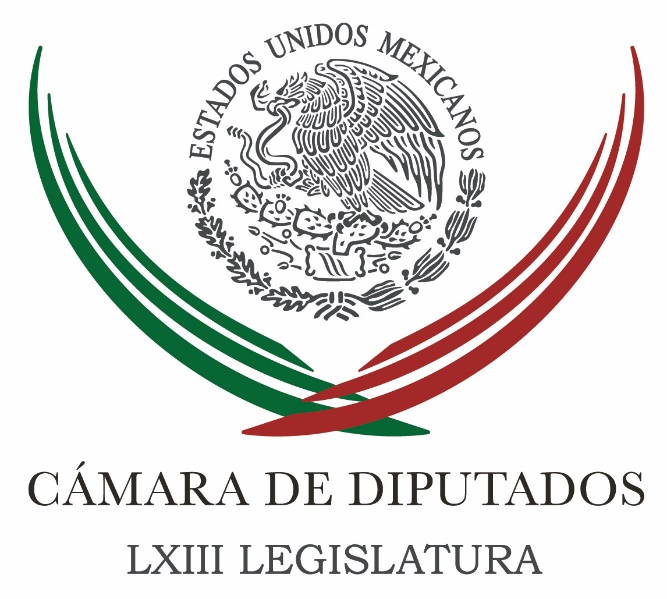 Carpeta InformativaSegundo CorteResumen: Diputados publican decreto sobre elección de consejeros del INEDiputada pide reforzar campañas de prevención de accidentes carreterosMiguel Barbosa. Renuncia al PRDBarbosa y 11 senadores se van a campaña de Delfina
Senadora pide acciones contra incendios recurrentes en sur de la Ciudad El Presidente Peña Nieto condena y lamenta los hechos registrados en el metro de San PetersburgoPartidos se comprometen a no gastar más de 143 mdp durante campañas en EdomexUrge designación del fiscal anticorrupción: Jacqueline Peschard03 de abril 2017TEMA(S): Trabajo Legislativo FECHA: 03/04/17HORA: 00:00NOTICIERO: MVS Noticias OnlineEMISIÓN: Segundo CorteESTACIÓN: OnlineGRUPO: MVS ComunicacionesDiputados publican decreto sobre elección de consejeros del INELa Cámara de Diputados publicó de manera oficial, el decreto por el que notifica de la elección de tres nuevos consejeros del Instituto Nacional Electoral (INE).Los legisladores eligieron a Dania Paola Ravel Cuevas, Jaime Rivera Velázquez y Beatriz Zavala Pérez, como los siguientes integrantes del Consejo General del órgano electoral.Corresponderá a esa instancia convocar a sesión para tomarles protesta y permitirles asumir formalmente las funciones que desempeñarán a partir del próximo 5 de abril y hasta el 4 de abril del año 2026.El órgano parlamentario recordó que el pasado jueves 30 de marzo, aprobó en sesión ordinaria y con una votación de mayoría calificada de 336 votos a favor, 5 abstenciones y 32 en contra, el acuerdo de la Junta de Coordinación Política por el que se plantearon al pleno los nombres de los consejeros elegidos.En ese marco, legisladores del Movimiento de Regeneración Nacional (Morena), acusaron que privó el reparto de cuotas políticas, pues el nombramiento de cada uno de los nuevos consejeros se atribuyó al Partido Revolucionario Institucional (PRI), al Partido Acción Nacional (PAN) y al Partido de la Revolución Democrática (PRD), respectivamente. ys/m.TEMA(S): Trabajo LegislativoFECHA: 03/04/2017HORA: 10: 41 AMNOTICIERO: Notimex OnlineEMISIÓN: Segundo CorteESTACION: OnlineGRUPO: NotimexDiputada pide reforzar campañas de prevención de accidentes carreterosDurante las vacaciones de Semana Santa, el número de accidentes carreteros tiende a aumentar, por lo que es preciso que las autoridades de Protección Civil prevengan a la ciudadanía y realicen mayor difusión de las medidas que seguridad, afirmó la diputada María Eugenia Ocampo Bedolla.En vísperas de ese periodo vacacional, la secretaria de la Mesa Directiva de la Cámara de Diputados consideró que aunque muchas de las medidas de prevención parecieran obvias, no está de más enfatizarlas, para que los ciudadanos tomen conciencia y eviten que sus vacaciones terminen en pesadilla. La legisladora de Nueva Alianza afirmó en un comunicado que “se deben reforzar las campañas de prevención de accidentes, concientizar a las familias mexicanas de los riesgos que corren al conducir”. Pero sobre todo, aseveró, que los conductores no respondan llamadas telefónicas o envíen mensajes de texto o WhatsApp mientras manejan ni se distraigan con otro tipo de aplicaciones, pues el uso del celular se ha convertido en una de las principales causas de muerte por accidentes automovilísticos. Además, quienes se disponen a viajar por carretera, deben revisar las condiciones del auto antes de salir al viaje y a su regreso: que el tanque de gasolina esté lleno, que las llantas se encuentren en buen estado, etcétera, comentó. Planteó que Protección Civil exhorte a la población a que tome las medidas necesarias para prevenir este tipo de accidentes, que cobran la vida de alrededor de 55 personas al día en el país; cifra que coloca a México en el séptimo lugar a nivel mundial en muertes por incidentes de tránsito, según la Organización Panamericana de la Salud. Ocampo Bedolla recordó que con el propósito de contrarrestar esta situación, recientemente el Pleno de la Cámara de Diputados aprobó reformas al Código Penal Federal para sancionar hasta con tres años de prisión a aquellos conductores que por textear en el celular o manejar alcoholizado provoque lesiones o muerte de personas. bmj/mTEMA(S): Información GeneralFECHA: 03/04/2017HORA: 07: 38 AMNOTICIERO: La RedEMISIÓN: Segundo CorteESTACION: 92.1 FMGRUPO: Radio CentroMiguel Barbosa. Renuncia al PRDGuadalupe Juárez Hernández (GJH), conductora: Esta en la línea telefónica el senador Miguel Barbosa, que hace hoy oficial su renuncia al PRD. Sergio Sarmiento (SS), conductor: Miguel Barbosa, ¿cómo está? Buenos días. Miguel Barbosa (MB), senador: Hola, Sergio, Lupita, buenos días. GJH: Buenos días, ¿qué tal? SS: Finalmente ya es un divorcio, ¿ya no hay vuelta atrás? MB: No, finalmente he decidido presentar formalmente mi renuncia a mi militancia de perredista de 23 años, los hechos han sido públicos, yo estimé que la predefinición de lo que tendrá que ser en el 2018 está en el Estado de México y por tanto para poder apoyar a la candidata de Morena, que en el Estado de México representa al proyecto de López Obrador, tendría yo que presentar mi renuncia formal porque aun cuando no está resuelto en el Tribunal Electoral mis impugnaciones para ser restituido de mis derechos violados, pues la gente ya no lo entendería, ¿no? Entonces es por lo cual tomé la decisión para tener la absoluta libertad de poder desarrollar las tareas y encargos que se me den o se me pudieran dar en el Estado de México, para apoyar la campaña de la profesora Delfina Gómez, es la razón. GJH: Senador, ¿por qué apoyar a Morena, en qué momento decide usted que hay que ir con todo por Morena? MB: Mira, yo he decidido ir a poyar al proyecto de López Obrador, básicamente, para mí fue loable, seguramente en otra entrevista que tuve con ustedes, yo tengo la convicción, tengo la certeza de que hoy hay un escenario en el que solamente hay dos alternativas rumbo al 2018. El candidato o candidata del sistema que va a ser, creo yo el que Partido Acción Nacional, o puede ser el del PRI en algún momento si ganara el Estado de México y la otra parte es López Obrador, unos lo que garantizan es que las cosas queden como están, o que el PRI siga gobernando, o que el PAN vuelva a gobernar, pero que las cosas queden como están. Y el otro el López Obrador en el que yo veo que está la apuesta de la transformación del país. Por esa razón, que fueron las razones que me llevaron a tomar una posición pública en favor de López Obrador hace un poquito más de un mes y que desencadenaron todos los hechos que fueron públicos alrededor de esta coyuntura que se formó. SS: En el pasado, Miguel, no eras tan favorable a Andrés Manuel López Obrador, tuviste críticas y diferencias, cuéntanos, ¿por qué has cambiado de opinión? MB: Mira, yo he dicho que siempre me he (inaudible) el derecho de hacer análisis político y lo hice y antes de que fuera yo senador, lo hice después de que fui senador y yo no voy a retractarme de nada de lo que dije, sin embargo, a pesar de cualquier crítica que no fue ninguna crítica que tuviera que ver con falta de respeto o una posición de confrontación, yo lo que creo hoy es que en la posición de cualquier hombre o mujer de izquierda, de pensamiento progresista, no podemos tener duda de lado de quien estar. Sin me quedo del lado del PRD va a ser del lado de un partido que se volvió funcional al poder, a los intereses ajenos al partido y que son decididos desde el Gobierno Federal o desde los gobiernos de los estados en las organizaciones estatales del PRD, así es que esa es mi convicción, la he repetido en demasía en este tiempo que se formó esta coyuntura y más allá de cualquier opinión que haya tenido sobre el licenciado López Obrador, lo considero el principal líder opositor de México y lo considero quien puede encabezar la transformación del país. GJH: Miguel, en el caso del Estado de México, ¿qué va a pasar, todavía no se da la responsabilidad, la tarea que pudieras llevar a cabo? MB: No, no, estoy, digamos apenas meciendo la manita a ver en qué puedo ayudar, pero sé que puedo ayudar, tengo experiencia política electoral y sobre todo tengo la voluntad de ayudar así es que yo esperaré que la organización de la campaña de Delfina Gómez me otorgue tareas, responsabilidades para desarrollarlas. SS: Bueno, pues Miguel Barbosa, gracias por conversar con nosotros esta mañana. MB: Gracias, Sergio, gracias Lupita, buenos días a los dos. GJH: Buenos días. Duración: 05’ 01” bmj/mTEMA(S): Trabajo LegislativoFECHA: 03/04/2017HORA: 12:42 PMNOTICIERO: Milenio.comEMISIÓN: Segundo CorteESTACION: OnlineGRUPO: MilenioBarbosa y 11 senadores se van a campaña de Delfina
El senador Miguel Barbosa Huerta y los 11 senadores que integran el llamado “bloque opositor” se sumarán hoy a la campaña de la candidata de Morena al Estado de México, Delfina Gómez, rumbo al proceso electoral del 4 de junio.Luego de presentar su renuncia esta mañana al Partido de la Revolución Democrática (PRD), Barbosa Huerta dijo que se afiliará de forma automática a Morena ni buscará un cargo en ese partido porque Morena tiene militantes y procedimientos ya establecidos.“El escenario que yo construí terminó hoy. Mi incorporación a otro partido, en este caso Morena es otro escenario que no está en etapa de construcción y yo no voy a llegar a un lugar a alterar sus procedimientos y sus formas de organización. Llegar para aspirar es no ayudar. Yo me sumaré a las aspiraciones que ya existen en Morena y en el propio equipo de (Andrés Manuel) López Obrador”, dijo en conferencia de prensa.El legislador dijo que decidió no esperar las resoluciones del Tribunal Electoral del Poder Judicial de la Federación, interpuestas luego de que fuera destituido como coordinador del grupo parlamentario del PRD en el Senado porque una cosa son los tiempos legales y otra los tiempos políticos.“Ese tipo de decisiones las estoy tomando yo. Yo renuncié a la coordinación parlamentaria y ahora yo renuncio a mi militancia. No pudieron jurídicamente en contra de mí. Todo el poder político que desde un partido se ejerce en contra de sus militantes o que puede ejercerse no fue suficiente para poder cancelar mi membresía como integrante del PRD y en su momento para removerme de la coordinación parlamentaria”, destacó el ex perredista.El senador dijo que renunció a 23 años de militancia porque el PRD dejó de ser un partido de oposición: “Yo no tenía ningún proyecto que no fuera el PRD, pero sí me volví un crítico de la posición del PRD que hoy puedo resumir de manera sencilla: el PRD dejó de ser un verdadero partido de oposición, dejó de ser una alternativa de nación posible. El PRD perdió la limpieza, se volvió no un partido de principios, una maraña de intereses. El destino del PRD se decide no en el PRD sino en los salones del Gobierno Federal y de los gobiernos de los estados”, argumentó el legislador.Miguel Barbosa aseguró que no volverá a hablar del PRD porque ya no forma parte de sus filas. ar/mTEMA(S): Información GeneralFECHA: 03/04/2017HORA: 12: 51 PMNOTICIERO: Notimex OnlineEMISIÓN: Segundo CorteESTACION: OnlineGRUPO: NotimexSenadora pide acciones contra incendios recurrentes en sur de la Ciudad La senadora Verónica Martínez Espinoza exhortó a las autoridades federales, capitalinas y delegacionales actuar para evitar los recurrentes incendios en la zona ecológica de Cuemanco y Muyuguarda, al sur de la capital. Ello, luego de que vecinos de las colonias Barrio 18, La Cebada y Villa Coapa le entregaron una carta donde exponen que en esta temporada son constantes los incendios en los pastizales de la Ciénega de Muyuguarda y Cuemanco.“La quema de pastizales se realiza con el contubernio de autoridades de la delegación Xochimilco, ya que meses después se les permite sacar rollos de pasto verde y ninguna autoridad detiene los camiones que entran a esta zona y a los responsables de la quema de pastizales”, destacaron en el oficio firmado por más de 500 vecinos de estas colonias. Advierten que desde el pasado sábado inició la conflagración y hasta la mañana de este lunes aún no era controlada en su totalidad, y ya no hay presencia de bomberos, ni de personal de la Secretaría de Protección Civil de la Ciudad de México, así como tampoco de la delegación Xochimilco. Ante esta situación la senadora priista anunció que presentará un punto de acuerdo para exhortar a todas las autoridades capitalinas, delegacionales y federales involucradas a establecer acciones que eviten estos incendios que son altamente dañinos para los habitantes de la Ciudad de México.“Si estamos con programas más severos contra la contaminación vehicular, no es posible que permitamos estos incendios provocados, que duran varios días y que al final ninguna autoridad investigue quiénes son los responsables o se establezca un programa de vigilancia para que no vuelvan ocurrir estos siniestros que incluso pueden acabar en tragedia por la cercanía de las colonias”, agregó. bmj/mTEMA(S): Información GeneralFECHA: 03/04/2017HORA: 12: 25 PMNOTICIERO: 24 Horas OnlineEMISIÓN: Segundo CorteESTACION: OnlineGRUPO: 24 HorasEl Presidente Peña Nieto condena y lamenta los hechos registrados en el metro de San PetersburgoEl Presidente Peña Nieto condena y lamenta los hechos registrados en el metro de San Petersburgo, Rusia.Enrique Peña Nieto ✔ @EPNMéxico expresa su profunda consternación por las explosiones en el sistema de metro de San Petersburgo, Rusia.A través de su cuenta de Twitter, el mandatario expresó su más profunda consternación y transmitió su solidaridad, a nombre de México, al gobierno y al pueblo de Rusia.Además, envió sus condolencias para los familiares de las víctimas. bmj/mTEMA(S): Información GeneralFECHA: 03/04/2017HORA: 11:00 AMNOTICIERO: Enfoque Noticias OnlineEMISIÓN: Segundo CorteESTACION: OnlineGRUPO: Partidos se comprometen a no gastar más de 143 mdp durante campañas en EdomexEl Consejo General del Instituto Electoral del Estado de México (IEEM) aprobó, por unanimidad, el registro de las candidaturas a gobernador del Estado de México de Alfredo del Mazo Maza, por la coalición que integran los partidos Revolucionario Institucional, Verde Ecologista de México, Nueva Alianza y Encuentro Social; Delfina Gómez Álvarez del Movimiento de Regeneración Nacional; Juan Manuel Zepeda Hernández, del de la Revolución Democrática; Oscar González Yáñez del Trabajo; y Josefina Eugenia Vázquez Mota de Acción Nacional.En Sesión Extraordinaria realizada la noche de este domingo, los consejeros electorales del Estado de México hicieron un llamado a los partidos políticos, coaliciones y candidatos a realizar campañas electorales propositivas y en un ambiente de respeto, fraternidad, armonía y paz para ganar la confianza de los ciudadanos mexiquenses.En la misma sesión, los partidos políticos depositaron un documento en el que se comprometen a ejercer como límite hasta el 50 por ciento del tope de gastos de campaña del proceso electoral ordinario 2016-2017, para elegir gobernador constitucional del Estado de México, lo que equivale a que nadie gastará más de 142 millones de pesos, en lugar de los 285 millones de pesos que estableció el IEEM, con base en la fórmula establecida por la Legislatura local.Al respecto, los representantes de los partidos políticos señalaron que se trata de un acuerdo de buena voluntad en el cual se hace eco de la voluntad ciudadana que prevé que se gaste menos en los procesos electorales. ar/mTEMA(S): Información GeneralFECHA: 03/04/17HORA: 00:00NOTICIERO: MVS Noticias EMISIÓN: Segundo CorteESTACIÓN: OnlineGRUPO: MVS Eruviel pide a candidatos evitar descalificación y guerra sucia durante campañaAl iniciar las campañas electorales en el Estado de México, el gobernador Eruviel Ávila Villegas se pronunció a favor de que los candidatos eviten la descalificación y la guerra sucia, para en su lugar privilegiar el llamado al voto mediante las propuestas.Del mismo modo dijo que su administración será respetuosa del proceso político en curso y anunció que en breve pedirá a las autoridad es electorales constatar el cierre de bodegas donde se guardan los apoyos sociales que han quedado impedidos en la veda electoral.“Lo que necesitamos es prestigiar la política, debemos enaltecerla; la ciudadanía estará ávida de conocer propuestas y alternativas de solución a las diferentes necesidades y retos que aún tiene el Estado de México”, conminó.En la ciudad de Toluca, donde junto con el Secretario de Gobernación, Miguel Ángel Osorio Chong, inauguró la reunión del Encuentro Nacional de Presidentes Municipales de la FENAM, Eruviel Ávila dijo que hará lo que esté a su alcance para que las elecciones de gobernador se desarrollen en un clima de equidad, imparcialidad y transparencia.  ys/m.TEMA(S): Información General FECHA: 03/04/2017HORA: 10:00 AMNOTICIERO: Imagen Radio OnlineEMISIÓN: Segundo CorteESTACION: OnlineGRUPO: Imagen Urge designación del fiscal anticorrupción: Jacqueline PeschardEn entrevista con Pascal Beltrán del Río para la Primera Emisión de Imagen Informativa, Jacqueline Peschard presidenta del Comité de Participación Ciudadana del Sistema Nacional Anticorrupción, habló sobre el proceso de designación del fiscal anticorrupción y el retraso que los senadores han impuesto. Peschard mencionó que hay un retraso considerable de 2 años. Se ha reprochado la no participación de organizaciones sociales, pero no se les otorgan garantías para su colaboración".Agregó que entre los 23 aspirantes hay cuatro que cumplen el perfil, pero aseguró que ella no ha hecho un proceso de evaluación de los candidatos. ar/m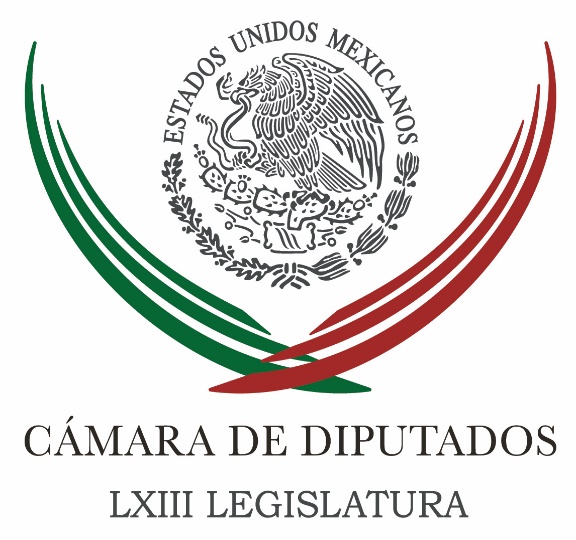 Carpeta InformativaTercer CorteResumen: Posturas contra Seguridad Interior no son menos, pero tampoco son más: PRIPide PAN en San Lázaro reactivar acercamientos con congresistas de EUDiputados piden fortalecer intercambio académico con AlemaniaMéxico y Dinamarca acuerdan impulsar el libre comercio y la inversiónImpulsar búsqueda de desaparecidos, ofrece Osorio ChongRoberto Campa establecerá contacto con medios estatales, tras cierre del Norte de JuárezLa corrupción es un tema complejo para México: Arely GómezAureoles anuncia 13 cambios en su gabineteCésar Duarte denuncia a Corral ante CEDH por persecución política03 de abril de 2017TEMA(S): Trabajo LegislativoFECHA: 03/04/176HORA: NOTICIERO: MVS NoticiasEMISIÓN: Tercer CorteESTACION: Online:GRUPO: MVS Noticias0Posturas contra Seguridad Interior no son menos, pero tampoco son más: PRIAngélica Melín Campos, reportera: El líder parlamentario del Partido Revolucionario Institucional (PRI) en la Cámara de Diputados, César Camacho insistió en que el proyecto de Ley de Seguridad Interior está “muy avanzado” y pese a las posturas en contra, debe avanzar a la brevedad, porque es indispensable.El legislador también subrayó que su bancada ha propuesto una iniciativa de reforma para sacar la figura del arraigo de la Constitución, cuyo propósito es que el nuevo sistema de justicia penal eche mano de otras medidas cautelares más efectivas, como la prisión preventiva.En particular sobre seguridad interior, el diputado Camacho Quiroz refrendó que la dictaminación en la Comisión de Gobernación va muy avanzada, pero por tratarse de un asunto sumamente delicado, se harán todos los esfuerzos que sean necesarios para que cuente con el mayor número de votos.A los señalamientos de grupos parlamentarios como el del Partido de la Revolución Democrática (PRD), en cuanto a que ese proyecto no habrá de avanzar este periodo ordinario y ni siquiera es factible que salga en un periodo extraordinario de sesiones, el líder de los priístas dijo que su posición es respetable, pero no tienen los votos suficientes para sostenerla.“Siendo respetuoso con quienes tienen puntos de vista distintos, yo diría no representan menos ni más compañeros que agrupan estas fracciones parlamentarios. Por tanto, el PRI mantiene su convicción de que es una ley indispensable (…) nos parece inaplazable, pero no vamos a tergiversar el sentido de las cosas o la intención central para expedir esta ley que pretenda alguien en pleno tiempo electoral llevar agua a su molino”, dijo.Añadió que la intención es que el dictamen esté listo cuanto antes, que cuente con el mayor número de votos posibles y si es necesario, tendrá que salir en un periodo extraordinario.“Creemos que tiene que salir, no sólo pronto, sino tiene que salir bien. No vamos a apresurar el paso si esto puede poner en riesgo que el proyecto llegue a buen término”, aseveró, al aclarar que si es difícil alcanzar consensos políticos, se actuará por la vía de la votación mayoritaria.En cuanto al arraigo, indició que sigue inscrito en la Constitución por decisión del Congreso de la Unión, pero ha sido considerado “no convencional”, se contrapone a la reforma aprobada en el 2011 en materia de derechos humanos y ha sido claramente ineficaz.Afirmó que esa figura no solo le resta prestigio al sistema de justicia mexicano, sino que es claramente ineficaz, pues entre 2008 y 2011, 6 mil 562 personas fueron arraigadas, pero solo poco más del 3.2 por ciento recibieron sentencia condenatoria.Esto, sin contar que aunado a su falta de utilidad, implicó violaciones a derechos humanos como la libertad personal, el debido proceso, la presunción de inocencia, aunado a que incrementa el riesgo del arraigado a ser víctima de tortura.Añadió que esa medida cautelar también está cayendo en desuso, pues en 2016 la Procuraduría General de la República (PGR) dio cuenta de solo 25 arraigos.Por ello, subrayó Camacho Quiroz, el PRI propone dar mayor énfasis a la presunción de inocencia, al cumplimiento del derecho al debido proceso e investigaciones más eficientes.También se plantea echar mano de otro tipo de medidas precautorias y cautelares ordinarias, que pueden restringir la libertad del individuo mientras se investiga, pero sin violentar derechos, apuntó.Cuestionado respecto a si el PRI pretende allanar el camino a militantes suyos sobre los que pesan acusaciones que los podrían someter al proceso penal, como ex gobernadores, legisladores y otros funcionarios, Camacho Quiroz aseveró que el único mensaje a enviar tiene qué ver con que todo aquel que incurra en un ilícito debe enfrentar a la justicia, pero sus derechos no serán violentados.Añadió que más que desaparecer el arraigo, el tricolor propone armonizar las leyes en la materia y privilegiar otras medidas cautelares como la prisión preventiva, que no se determina por decisión arbitraria y sin razón alguna, sino que obedece a la orden de un juez. Afirmó que en el sexenio del Presidente Felipe Calderón siempre se impulsó el arraigo, no por fines políticos, sino como una convicción de que debía mantenerse una figura “dura” contra la criminalidad, pero que es considerada “un lastre”. dlp/mTEMA(S): Trabajo LegislativoFECHA: 03/04/176HORA: NOTICIERO: MVS NoticiasEMISIÓN: Tercer CorteESTACION: Online:GRUPO: MVS Noticias0Pide PAN en San Lázaro reactivar acercamientos con congresistas de EUAngélica Melín Campos, reportera: El líder parlamentario del Partido Acción Nacional (PAN) en la Cámara de Diputados, Marko Cortés urgió a reactivar el diálogo con los órganos legislativos norteamericanos, a fin de llevar a cabo lo antes posible, la Reunión Interparlamentaria México-Estados Unidos.Al dar por concluida su visita de trabajo a Washington, donde se reunión con el embajador de México en la Unión Americana, Gerónimo Gutiérrez, el legislador panista dijo que también solicitó al diplomático restablecer los acercamientos con los congresistas estadounidenses para que se lleve a cabo una reunión “de alto nivel” encabezada por la presidenta del Congreso de la Unión, Guadalupe Murguía, que tiene la encomienda de reunir a los líderes del Legislativo mexicano y de los congresistas vecinos.“Nosotros le pedimos al Embajador, Gerónimo Gutiérrez que se empiece a dar los acercamientos para una reunión que ha aprobado la Cámara de Diputados de alto nivel con congresistas estadounidenses. Vendría la Presidenta de la Mesa Directiva, Guadalupe Murguía acompañada de los líderes parlamentarios de la Cámara de Diputados a buscar un encuentro con los líderes congresistas en los Estados Unidos tanto republicanos como demócratas”, indicó.Cortés Mendoza afirmó que los congresistas mexicanos asumen como propias las preocupaciones de los mexicanos radicados en el territorio norteamericano ante la amenaza de deportaciones masivas y la posible separación de familias.También, sobre la incertidumbre sobre el patrimonio que han forjado en ese país, el respeto a sus derechos humanos por parte de la administración del Presidente Trump, los abusos policíacos en la frontera, las crecientes muestras de racismo, la renegociación del Tratado de Libre Comercio y la construcción del nuevo muro fronterizo.Afirmó que durante sus actividades en territorio norteamericano, los mexicanos con los que dialogó le pidieron que los congresistas no los olviden y emprendan acciones concretas para protegerlos.Añadió que aunado a su entrevista con el embajador Gutiérrez Fernández, en los próximos días buscará encontrarse con la embajadora de Estados Unidos en México, Roberta Jacobson, aunado a que se acelerarán los preparativos de la reunión interparlamentaria, prevista para los días 4, 5 y 6 de junio de 2017. dlp/mTEMA(S): Trabajo LegislativoFECHA: 03/04/176HORA: NOTICIERO: MVS NoticiasEMISIÓN: Tercer CorteESTACION: Online:GRUPO: MVS Noticias0Diputados piden fortalecer intercambio académico con AlemaniaAngélica Melín Campos, reportera: En la Cámara de Diputados, legisladores y especialistas universitarios se pronunciaron a favor de promover un mayor intercambio académico entre México y países como Alemania, a fin de mejorar la preparación de los estudiantes nacionales.En ese marco, la diputada panista Arlette Muñoz afirmó que nuestro país debe acercarse en todos los términos y sectores a sus mejores aliados, como Alemania, a fin de fortalecerse en materia no solo educativa, de investigación y generación de conocimiento, sino comercial.Durante el Foro de Intercambio Académico México-Alemania, que se llevó a cabo en el Palacio Legislativo de San Lázaro, la congresista y los invitados destacaron la importancia de aprovechar los programas de cooperación, becas e intercambio que contempla el Servicio Alemán de Intercambio Académico (DAAD).La diputada presidenta del Grupo de Amistad México-Alemania, dijo que en un entorno internacional donde los discursos nacionalistas y neo proteccionistas están convulsionando a las sociedades, el país referido es un aliado “excepcional” con el que se puede estrechar lazos en asuntos de educación, investigación científica, energías renovables, salud y tratamiento de enfermedades como el cáncer.Durante el encuentro, el Embajador de esa nación en el territorio mexicano, Viktor Elbling, enfatizó que se llevan a cabo actividades y proyectos de cooperación y coproducción, como el Año Dual México-Alemania.Los invitados refirieron que ya existe una intensa y eficiente cooperación bilateral en asuntos académicos y actualmente, tres mil mexicanos realizan estudios de posgrado en el territorio alemán, donde operan más de 400 universidades. dlp/mTEMA(S): Información GeneralFECHA: 03/04/176HORA: 15:49NOTICIERO: La Crónica.comEMISIÓN: Tercer CorteESTACION: Online:GRUPO: La Crónica.com0México y Dinamarca acuerdan impulsar el libre comercio y la inversiónNotimex: México y Dinamarca acordaron impulsar el comercio y la inversión de forma decidida, en el marco de la renegociación del Acuerdo de Libre Comercio con la Unión Europea, destacó el presidente Enrique Peña Nieto.En el marco de la visita oficial que realiza al país el primer ministro danés, Lars Lokke Rasmussen, resaltó que Dinamarca ha sido uno de los países que ha apoyado y respaldando este proceso de actualización al marco del acuerdo de libre comercio suscrito entre el bloque europeo y México.Luego de una reunión privada y la firma de acuerdos de colaboración en diversos rubros, el presidente afirmó que la visita del primer ministro, “viene reafirmar el interés que hay por invertir en México, y para que empresas de origen danés sigan invirtiendo y creciendo en nuestro país”. dlp/mTEMA(S): Información GeneralFECHA: 03/04/176HORA: 15:12NOTICIERO: La Jornada.comEMISIÓN: Tercer CorteESTACION: Online:GRUPO: La Jornada.com0Impulsar búsqueda de desaparecidos, ofrece Osorio ChongJosé Antonio Román, reportero: El secretario de Gobernación, Miguel Ángel Osorio Chong, se comprometió a impulsar de manera inmediata la creación de una Comisión Nacional de Búsqueda de Personas Desaparecidas, que opere de manera eficiente y robusta, reveló el Movimiento por Nuestros Desaparecidos en México (MovNDmx).Al dar pormenores del encuentro que el pasado viernes sostuvo con el responsable de la política interior del país, señaló que este compromiso incluye trabajar para que la ley general de desaparición forzada y desaparición por particulares se legisle antes del 30 de abril.En la reunión realizada en la sede de la dependencia, los representantes de las organizaciones y colectivos de la sociedad civil advirtieron que no acompañarán cualquier ley que se apruebe en el Congreso, si ésta no reúne los elementos suficientes para atender las necesidades más básicas de quienes se encuentran en la búsqueda de sus familiares.Dentro de este planteamiento destacaron la importancia de la Comisión Nacional de Búsqueda, con las características y las funciones que debe de tener, en el sentido del dictamen que el MovNDmx ha venido trabajando con el Senado desde hace dos años, pero que ha estado atorado en los dictámenes para su aprobación.“Me comprometo a implementar una Comisión Nacional de Búsqueda robusta”. Estas fueron las palabras textuales del titular de la Segob expresadas durante la reunión, según señaló el MovNDmx. dlp/mTEMA(S): Información GeneralFECHA: 3/04/17HORA: 19:13NOTICIERO: 24 Horas.mxESTACIÓN: Online GRUPO: 24 Horasr0Roberto Campa establecerá contacto con medios estatales, tras cierre del Norte de JuárezEl Subsecretario de Derechos Humanos de la Secretaría de Gobernación, Roberto Campa, dijo que celebrará encuentros en las entidadesDaniela Wachauf.- Luego del anuncio del cierre de la edición impresa del periódico Norte de Ciudad Juárez, Chihuahua el Subsecretario de Derechos Humanos de la Secretaría de Gobernación, Roberto Campa establecerá contacto con el propietario del rotativo (Oscar A. Cantú Murguía) y  continuará celebrando encuentros con representantes de medios de comunicación en otras entidades del país.En un comunicado la dependencia informó que puso a disposición de los periodistas que así lo requieran, el Mecanismo de Protección para Personas Defensoras de Derechos Humanos y Periodistas, el cual brinda las medidas de seguridad necesarias para el libre ejercicio de su profesión en los casos que así se requiera.Además, reafirmó la importancia de redoblar esfuerzos de las instancias federales para garantizar la libertad de prensa y el derecho a la información que tienen los ciudadanos.“La Secretaría reconoce la valiosa labor que ejercen los periodistas en el fortalecimiento de nuestra democracia, por lo que convoca a los gobiernos y medios de comunicación locales, a trabajar juntos en el objetivo de mejorar las condiciones en las que se ejerce el periodismo”, dice el texto.La dependencia reafirmó su compromiso irrenunciable con la libertad de expresión y la libertad de prensa en el país.   Jam/mTEMA(S): Información GeneralFECHA: 03/04/17HORA: NOTICIERO: Noticias MVSEMISIÓN: Tercer CorteESTACION: InternetGRUPO: MVSLa corrupción es un tema complejo para México: Arely GómezJahtziri Chong Magallanes, reportera: La corrupción es un tema complejo, cuyas implicaciones tienen repercusiones en todos los ámbitos de la vida política y social del país, admitió la titular de la secretaría de la Función Pública, Arely Gómez.Lo anterior, durante su participación como invitada por los Comités Anticorrupción de la Barra Mexicana de Abogados (BMA); de la Asociación Nacional de Abogados de Empresa (Anade); y del Ilustre y Nacional Colegio de Abogados de México (INCAM), para exponer los alcances del Sistema Nacional Anticorrupción.Destacó que el sistema es una plataforma operativa de coordinación y colaboración entre distintos actores gubernamentales y no gubernamentales.Detalló que la Función Pública es columna vertebral del sistema mientras que el Comité de Participación Ciudadana y la Comisión Ejecutiva se desempeñarían como la cabeza y el brazo ejecutor de la política anticorrupción, respectivamente.Gómez González, agregó que la colaboración es el eje que debe guiar los trabajos del SNA para hacer frente a un fenómeno complejo, que requiere también de un intenso proceso de capacitación, concientización, homologación de procesos y una permanente vigilancia interna y externa.Reconoció que otro gran reto es la capacitación, para que los servidores públicos adscritos a la subsecretaría de Responsabilidades Administrativas, así como de los 219 Órganos Internos de Control (OIC), adquieran los conocimientos y las habilidades para desahogar adecuadamente los procedimientos.“Identificar cómo procesar la información que millones de servidoras y servidores públicos van a suministrar, obviamente cuidando en todo momento la protección a la privacidad y que con sistemas inteligentes permitan detectar adecuadamente un potencial acto de corrupción o conflicto de interés”, expuso.Dejó en claro que ante la gran cantidad de entes y recursos fiscalizables, otro de los principales desafíos es el de la homologación de los protocolos y procedimientos de control interno y externo a nivel federal y local, lo cual ya se está haciendo a través del Sistema Nacional de Fiscalización (SNF). Masn/mTEMA(S): Partidos PolíticosFECHA: 03/04/176HORA: 15:09NOTICIERO: El Financiero.comEMISIÓN: Tercer CorteESTACION: Online:GRUPO: El Financiero.com0Aureoles anuncia 13 cambios en su gabineteMorelia, Arturo Estrada, corresponsal: A 18 meses de que arrancó el gobierno en Michoacán, Silvano Aureoles Conejo anunció 13 cambios y enroques en su gabinete, y propuso al Congreso local extinguir una veintena de paraestatales.Cabe recordar que el 16 de octubre de 2016, el gobernador mostró su insatisfacción por el trabajo de varios de sus colaboradores y ordenó ocho relevos.De esta forma, Aureoles Conejo ha cambiado 21 funcionarios de primer y segundo nivel, así como un centenar de mandos medios en la estructura de su gabinete.Afirmó que inició "una profunda reingeniería" en su gobierno, con el propósito de racionalizar el gasto público en favor de las prioridades de los michoacanos.En el salón de recepciones de Palacio de Gobierno, Silvano Aureoles nombró como secretario de Salud a Elías Ibarra; en la subsecretaría de Finanzas a Guillermo Rizo; en la Secretaría de Desarrollo Económico, Jesús Melgoza y como coordinador de Asesores a Antonio Soto.Y en Telebachilleratos, Juan Carlos Barragán y en la representación del gobierno de Michoacán en la Ciudad de México, Víctor Lichtinger Waisman, entre otros.Además, el mandatario envió al Congreso de Michoacán una iniciativa de reforma a la Ley de la Administración Pública del Estado.En ella propuso extinguir entre dependencias estatales, como la Coordinación General de Planeación del Gabinete, la Secretaría de Desarrollo Territorial y Urbano, la Secretaría de Desarrollo e Innovación, Secretaría de Pueblos Indígenas y la Procuraduría Fiscal.Por último, Aureoles Conejo exhortó a los nuevos funcionarios a desempeñarse con responsabilidad, entrega y eficacia. dlp/mTEMA(S): Partidos PolíticosFECHA: 3/04/17HORA: 18:09NOTICIERO: Excelsior.comESTACIÓN: Online GRUPO: Excelsior0Vázquez Mota entre los que no han presentado 3de3: Transparecia MexicanaLa organización señala que de los 25 candidatos registrados para las elecciones a gubernaturas de Coahuila, Estado de México y Nayarit, sólo cuatro han cumplido con esta declaraciónNOTIMEX.- CIUDAD DE MÉXICO. De los 25 candidatos registrados para las gubernaturas de Coahuila, Estado de México y Nayarit que contenderán en las elecciones de este año, sólo cuatro han presentado su declaración 3de3, dio a conocer la organización Transparencia Mexicana.Entre los aspirantes que no han presentado su declaración, destaca la abanderada panista al gobierno del Estado de México, Josefina Vázquez Mota.Al recordar en un comunicado que ya iniciaron las campañas y en consecuencia se abrió a los candidatos la plataforma para registrar sus declaraciones patrimoniales, de intereses y fiscal, detalló que los cuatro candidatos que la han presentado están dispuestos a hacerlas públicas.En el caso de Coahuila, donde las campañas electorales iniciaron el domingo pasado, sólo se han recibido las declaraciones del candidato Miguel Ángel Riquelme, por la coalición “Por un Coahuila Seguro” integrada por siete partidos políticos.En el Estado de México se recibieron ya las declaraciones de los candidatos de Morena, del PRD y del PRI, mientras la candidata del PAN adelantó que enviará sus documentos en breve.En tanto, en el estado de Nayarit ningún candidato a gobernador ha manifestado a Transparencia Mexicana o al Instituto Mexicano para la Competitividad (IMCO), organizaciones promotoras de la plataforma 3de3, su interés o disposición de subir su información.Las organizaciones que crearon esta plataforma adelantaron que conforme se vayan recibiendo las declaraciones de otros candidatos se hará la actualización correspondiente para el público en general.Además, Transparencia Mexicana y el IMCO invitaron a los ciudadanos a exigir a los candidatos que presenten sus declaraciones.Este año se elegirán tres gubernaturas, 55 diputaciones y más de 250 alcaldías en los estados de México, Coahuila, Nayarit y Veracruz. De los gobernadores electos en las elecciones de 2015 y 2016, el ciento por ciento han hecho públicas sus tres declaraciones. Jam/mTEMA(S): Información GeneralFECHA: 03/04/176HORA: 15:12NOTICIERO: La Jornada.comEMISIÓN: Tercer CorteESTACION: Online:GRUPO: La Jornada.com0César Duarte denuncia a Corral ante CEDH por persecución políticaRedacción 24 HORAS: César Duarte, ex gobernador de Chihuahua, interpuso una demanda en contra del actual mandatario de la entidad Javier Corral.En el espacio de “Atando Cabos”, se informó que Duarte denunció a través de sus abogados una queja ante la Comisión Estatal de Derechos Humanos, pues asegura que hay una persecución política por parte del actual gobernador.José Luis Armendáriz, presidente de la Comisión Estatal de Derechos Humanos, dio a conocer que a partir del viernes pasado inició el plazo de 15 días para resolver la queja interpuesta por Duarte. dlp/m